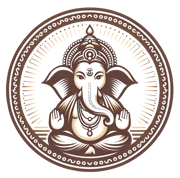 !! SHRI GANESHAY NAMAH !!BIODATAPERSONAL INFORMATIONFull Name		: 	Gita Singh RathoreDate of Birth		: 	21st Jun 1994Birth Time		: 	7:25 PMPlace of Birth		: 	Udaipur, RajasthanHeight			: 	5 Feet 5 InchesComplexion		: 	Fair/Medium/Brown
Dietary Habits		: 	VegetarianMangalik Status	: 	Non MangalikASTROLOGICAL DETAILSRashi			: 	Mithun (Gemini)Nakshatra		: 	ArdraGotra			: 	VasishtaEDUCATION & CAREERQualification		: 	B.Tech C.S.EOccupation		: 	Software Engineer at XYZ Tech Solutions, BangaloreAnnual Income	: 	10 LakhsFAMILY DETAILSFather’s Name		: 	Aravind Singh Rathore (Retired Bank Employee)
Mother’s Name	: 	Arundhati Rathore (Home Maker)
Siblings			: 	One elder brother (Married)Address		: 	H No: XXX-2, Chitrakot Nagar, Udaipur,
					Rajasthan 313001.Contact No		: 	8451XXXX25PARTNER EXPECTATIONSAge Range		: 	27 - 32 YearsEducation		:  	Preferable postgraduate or higherOccupation		: 	Professional with stable careerFamily Background	: 	Seeking a match from a well-educated and cultural family.Personal Values	: 	Seeking a balanced, understanding, family-oriented partner 
	with modern and traditional values.